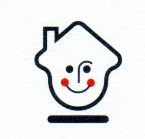 Sommaire de la démarche de renouvellementDate de renouvellement : ________________________________________________Numéro ou nom de la RSG : ______________________________________________Adresse de la résidence : _________________________________________________RÉSUMÉ DE LA DÉMARCHE DE RENOUVELLEMENT** À remplir par le personnel du BCRENOUVELLEMENT DE LA RSG** À remplir par le C.A.En cas de non-renouvellement, veuillez procéder à la démarche prescrite à l’article 76 RSGEE.Mini-bilan des trois dernières années Nombre d’avis de contravention émis :Nombre de plaintes, signalements et constats ayant menés à des manquements :Nombre de visite de surveillance :Nombre de plan(s) de régularisation ou de récupération établis : Soutien pédagogique reçu : Complet Complet Documents manquantsOuiNon   →Non   →Documents au dossier de la RSG pour la demande de renouvellementEffectuée le (date)Effectuée le (date)Élément non conformeà la législation (articles)Élément non conformeà la législation (articles)RégulariséRégulariséRégulariséCommentairesEffectuée le (date)Effectuée le (date)Élément non conformeà la législation (articles)Élément non conformeà la législation (articles)ouinonN/ACommentairesVisite intégralede la résidenceVisite intégralede la résidenceVisite intégralede la résidenceEffectuée le (date)Effectuée le (date)Faits constatés relativement aux conditions de la reconnaissanceFaits constatés relativement aux conditions de la reconnaissanceFaits constatés relativement aux conditions de la reconnaissanceFaits constatés relativement aux conditions de la reconnaissanceFaits constatés relativement aux conditions de la reconnaissanceEntrevuesEntrevuesRSG :RSG :EntrevuesEntrevuesConjoint(e) :Conjoint(e) :EntrevuesEntrevuesEnfant(s) :Enfant(s) :EntrevuesEntrevuesRésident(s) :Résident(s) :OuiNon →Référence à l’article 75 RSGEELa RSG remplit toujours les conditions 
et modalités de sa reconnaissance.